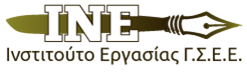 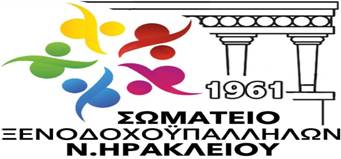 ΔΕΛΤΙΟ ΤΥΠΟΥΟΜΑΔΙΚΑ ΕΡΓΑΣΤΗΡΙΑ ΓΙΑ ΕΡΓΑΖΟΜΕΝΟΥΣ ΣΤΟΝ ΚΛΑΔΟ ΤΟΥ ΤΟΥΡΙΣΜΟΥΤο «Δίκτυο Υπηρεσιών Πληροφόρησης και Συμβουλευτικής Εργαζομένων και Ανέργων» του ΙΝΕ ΓΣΕΕ Κρήτης, σε συνεργασία με το Σωματείο Ξενοδοχοϋπαλλήλων Νομού Ηρακλείου, πραγματοποιούν ομαδικά εργαστήρια συμβουλευτικής, με στόχο την ενίσχυση κι ενδυνάμωση των εργαζομένων στον κλάδο του τουρισμού. Τα θέματα και οι ημερομηνίες διεξαγωγής εργαστηρίων:Τα εργαστήρια θα πραγματοποιηθούν στο Εργατικό Κέντρο Νομού Ηρακλείου (Λεωφόρο Δημοκρατίας 10, Ηράκλειο) και ώρα 10:00-12:00 π.μ. Το πλαίσιο:Το «Δίκτυο Υπηρεσιών Πληροφόρησης και Συμβουλευτικής Εργαζομένων και Ανέργων» εντάσσεται στο πλαίσιο της Πράξης «Εξ Αποστάσεως και δια ζώσης Υπηρεσίες Πληροφόρησης και Συμβουλευτικής Υποστήριξης και Ενδυνάμωσης Εργαζομένων και Ανέργων (ΟΠΣ5000945)» στο πλαίσιο του Επιχειρησιακού Προγράμματος «Ανάπτυξη Ανθρώπινου Δυναμικού, Εκπαίδευση και Διά Βίου Μάθηση - ΕΣΠΑ 2014-2020» που συγχρηματοδοτείται από την Ευρωπαϊκή Ένωση (Ευρωπαϊκό Κοινωνικό Ταμείο) και το Ελληνικό Δημόσιο.                          Δευτέρα 18 Μαρτίου 2019Εργαστήριο διαχείρισης εργασιακού άγχουςΤρίτη 19 Μαρτίου 2019Εργαστήριο ανάπτυξης δεξιοτήτων συναισθηματικής νοημοσύνηςΠληροφορίες:Ταχ. Δ/νση: Ανδρέα Παπανδρέου 61 και Πατριάρχου Γρηγορίου Έ (1ος Όροφος)Τηλ./ fax: 2810 343616Email: kritiinediktio@inegsee.gr, crete@reg.inegsee.gr, inekriti@otenet.grWeb site: https://kriti.inegsee.gr, http://www.inegsee.gr/f  : ΙΝΕ – ΓΣΕΕ ΚΡΗΤΗΣ